INDICAÇÃO Nº           / 2020Assunto: Solicita Operação Tapa Buraco na Av. Marcelo Gervásio Dian – Itatiba Park.Senhor Presidente,INDICO ao Sr. Prefeito Municipal, nos termos do Regimento Interno desta Casa de Leis, que se digne V. Ex.ª determinar à Secretaria de Obras, que execute a Operação Tapa Buraco na Av. Marcelo Gervásio Dian, próximo ao n.º 995 – Itatiba Park.Sendo esta uma medida necessária, de segurança e prevenção, espera-se que seja brevemente atendido.SALA DAS SESSÕES, 03 de março de 2020.LEILA BEDANIVereadora – PV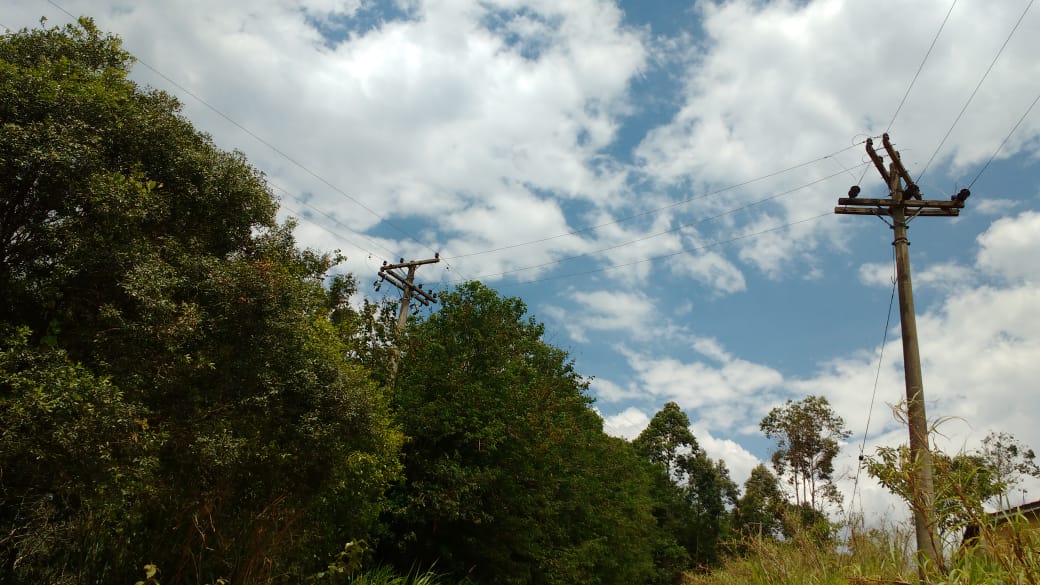 